Отчет о проведении «Весенней недели психологии – 2024»МКДОУ «Слободо-Туринский детский сад «Аленка»«Улыбка — вещь бесплатная. Простая и понятная. Доступная для всех. Когда мы улыбаемся, Мы самоисцеляемся. И силой наполняемся, Дарующей успех.»Под таким девизом прошла Неделя психологии в нашем дошкольном учреждении.Весенняя «Неделя психологии – 2024» (далее – Неделя психологии) как специально организованный комплекс мероприятий в образовательной организации зарекомендовала себя в качестве эффективного инструмента создания психологически безопасного и развивающего образовательного пространства. Такое пространство формируется, в том числе, благодаря вовлечению всех участников образовательных отношений в деятельность, позволяющую лучше узнать самого себя, понять окружающих и научиться управлять своими состояниями. Проведение Недели психологии предполагает деятельное участие в ней как обучающихся, так и взрослых. С 22 по 27 апреля у нас прошел интересный и увлекательный марафон «Неделя психологии». Сформировать общее настроение оптимистической тональности, настрой на «психологическую волну», стимулирование интереса к психологическим знаниям и работе психолога у родителей и сотрудников сада, создание благоприятного психологического климата – вот немногие задачи, которые ставились мною, как педагогом - психологом при выстраивании данного проекта.«Путешествие в страну Чувств» увлекло детей старшей группы в царство Короля страны Чувств, которого заперли в темнице Обида, Злость и Страх. Ребятам нужно было выполнить задания, чтобы найти ключ от темницы, ориентируясь по карте. Дети преодолевали все трудности и освободили Короля. 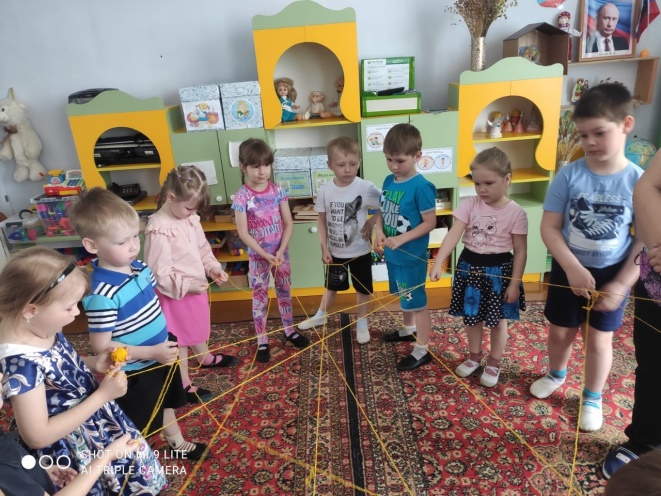 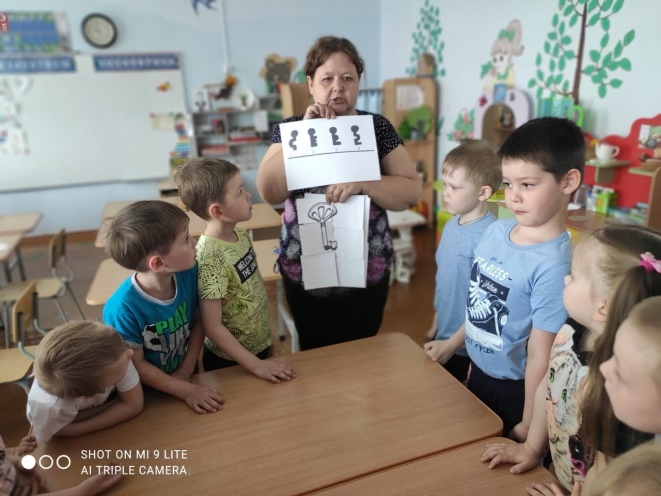 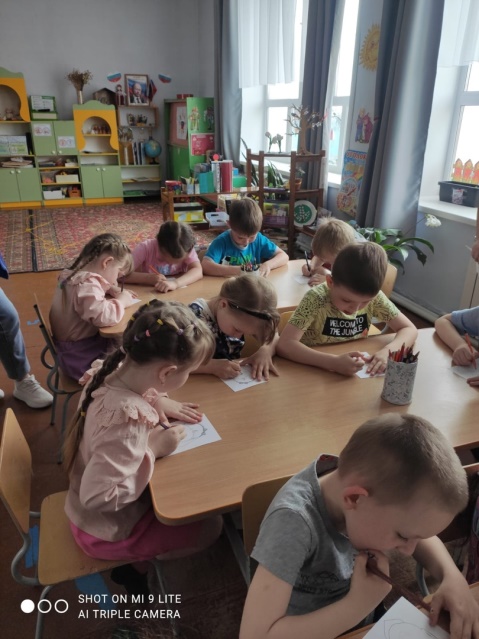 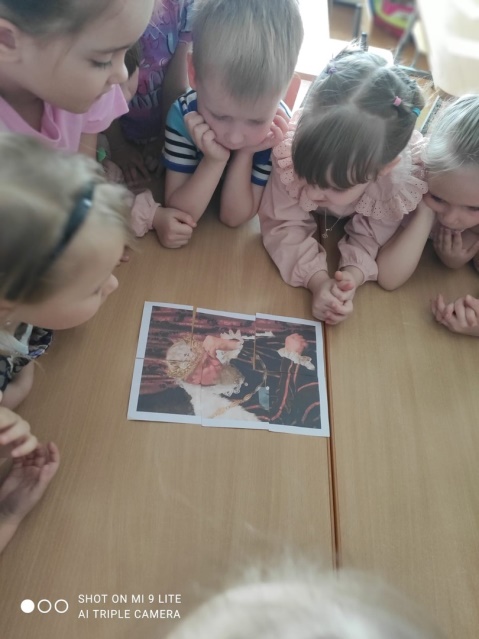 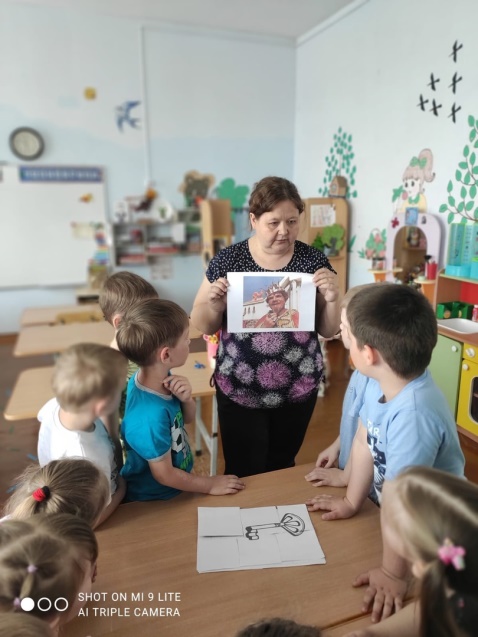 	К ребятам средней группы пришел клоун Клепа. Он забыл все эмоции, осталось только одно веселье. Дети вспоминали: -какие эмоции они знают, -играли с грустной тучкой, превращая ее в веселую,-определяли эмоции у сказочных героев,- сделали памятку для Клепы про чувства. 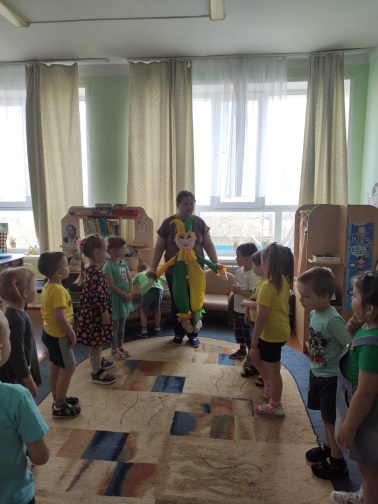 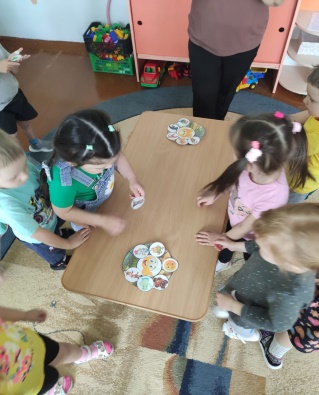 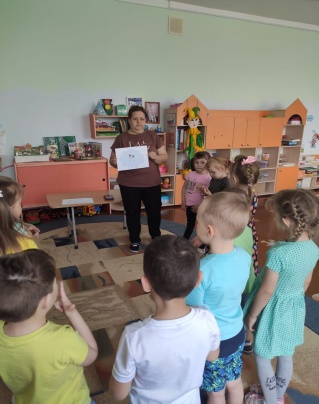 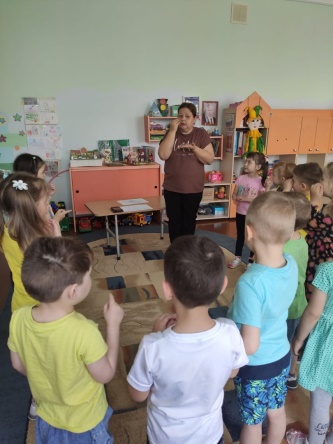 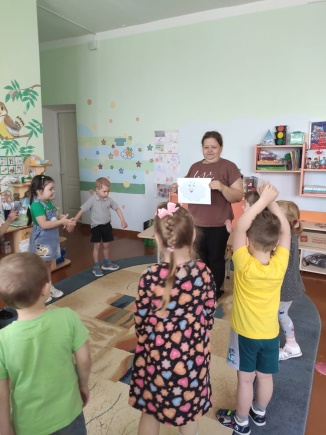 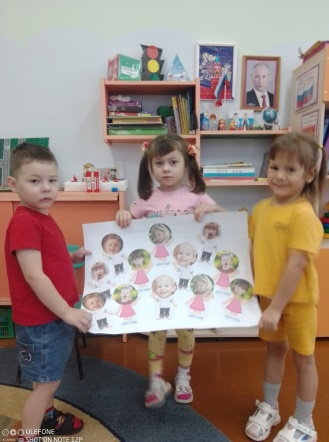 	Совместная деятельность педагогов и родителей по воспитанию и развитию детей плодотворно отражается на психологическом развитии ребенка. В рамках недели психологии прошел семинар – практикум на тему: «Вся семья вместе – и душа на месте». На данном мероприятии родители представили опыт по воспитанию и развитию творческих и спортивных детей, рассказали о семейных традициях, благотворно влияющих на формирование личности ребенка. Также участники встречи разбирали педагогические ситуации и оценивали свою работу. 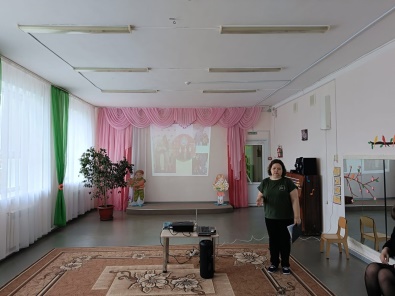 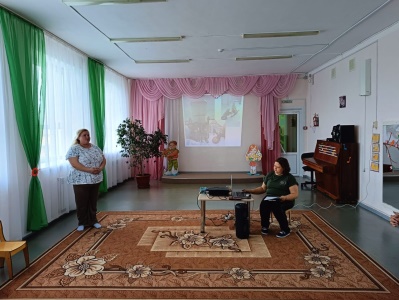 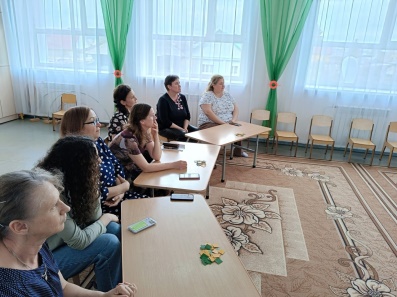 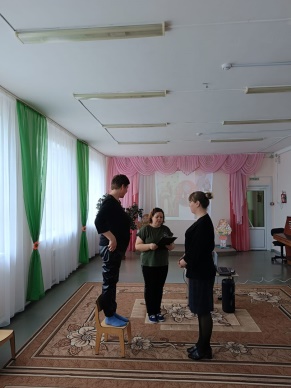 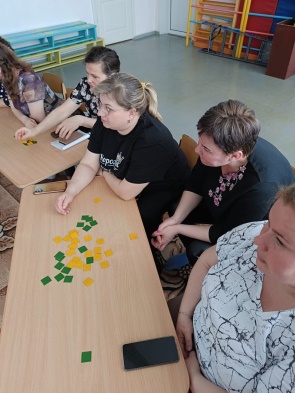 	Проводились также индивидуальные коррекционно-развивающие занятия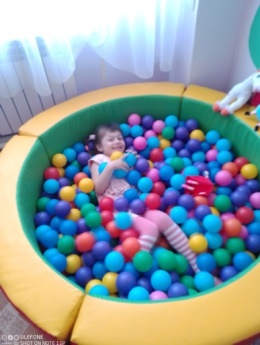 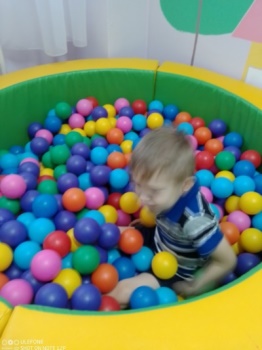 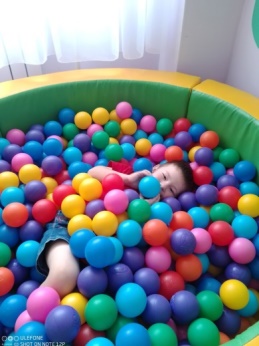 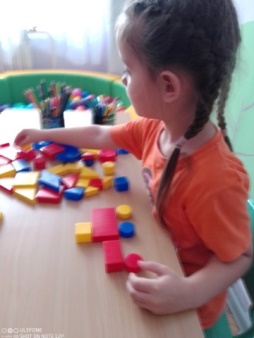 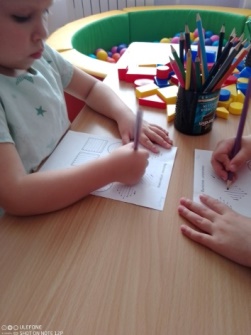 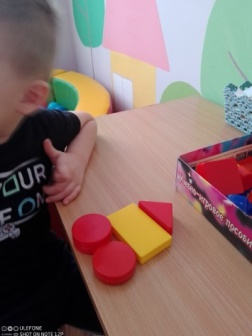 В рамках проведения клубного часа ребятам подготовительной группы довелось обсуждение темы о силе, мужестве и героизме участников СВО. Ведь своим примером военнослужащие воспитывают у детей сочувствие, понимание, поддержку. Дети делились разными впечатлениями и эмоциями от просмотренных видео и презентации. Сделали для военнослужащих письма с рисунками, чтобы поддержать их. 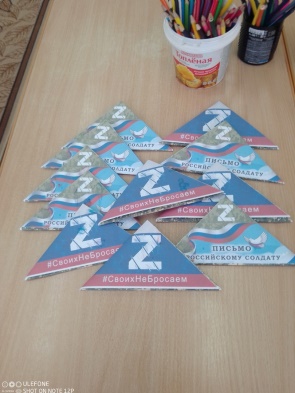 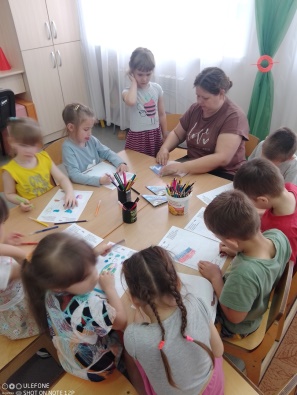 Психологическая неделя, организованная, для всего педагогов, детей и родителей – это особенная здоровая среда, которая на определенное время создается в ДОУ. Эта среда создает благоприятный климат для общения, познания и раскрытия собственной личности.